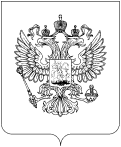 В соответствии с планом деятельности Управления Федеральной службы по надзору в сфере связи, информационных технологий и массовых коммуникаций по Кабардино-Балкарской Республике на 2021 год, утвержденного приказом № 119 от 27.11.2020г., 28.01.2021г. проведено мероприятие систематического наблюдения по контролю в сети Интернет соблюдения законодательства в области персональных данных учреждений в области персональных данных учреждениями высшего, среднего, начального и общего образования. В результате поведенного мероприятия выявлены признаки нарушения ч.2 ст. 18.1 Федерального закона от 27.07.2006 г. № 152-ФЗ «О персональных данных» в части соблюдения требований об опубликовании или обеспечении доступа в сети «Интернет» к документам, определяющим политику в отношении обработки персональных данных, к сведениям о реализуемых требованиях к защите персональных данных. Меры административной ответственности за данное нарушение предусматриваются ч. 3 ст. 13.11 КоАП РФ.На основании изложенного, требуем устранить выявленное нарушение с последующим информированием Управления Федеральной службы по надзору в сфере связи, информационных технологий и массовых коммуникаций по Кабардино-Балкарской Республике об исполнении требования (почтовый адрес: 360051, Кабардино-Балкарская Республика, г. Нальчик, пр. Шогенцукова, д. 14, а/я 46; адрес электронной почты: rsockanc07@rkn.gov.ru).В соответствии с ч. 4 ст. 20 Федерального закона от 27.07.2006 г. № 152-ФЗ «О персональных данных» запрашиваемую информацию Вам необходимо направить в течение тридцати дней с даты получения данного запроса. 	Одновременно разъясняем, что в случае непредставления или несвоевременного представления в государственный орган сведений, представление которых предусмотрено законом  и необходимо для осуществления этим органом его законной деятельности, а равно представление в государственный орган таких сведений в неполном объеме или искаженном виде, предусматривается административная ответственность в соответствии со ст.19.7 Кодекса об административных правонарушениях Российской Федерации.Исполнитель:  Тел.:  РОСКОМНАДЗОРУПРАВЛЕНИЕ ФЕДЕРАЛЬНОЙ СЛУЖБЫ ПО НАДЗОРУ В СФЕРЕ СВЯЗИ, ИНФОРМАЦИОННЫХ ТЕХНОЛОГИЙ И МАССОВЫХ КОММУНИКАЦИЙПО КАБАРДИНО-БАЛКАРСКОЙ РЕСПУБЛИКЕ(Управление Роскомнадзорапо Кабардино-Балкарской Республике)Шогенцукова проспект, д. 14, г. Нальчик, Кабардино-Балкарская Респ., 360051Справочная: (8662) 42-22-21; факс  (8662) 42-40-80E-mail: rsoc07@rkn.gov.ru №  На МОУ «СОШ № 3» г. Тырныауза       д. 23, пр. Эльбрусский, город Тырныауз, Кабардино-Балкарская Республика, 361624    e-mail: xutuewa@yandex.ru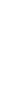 